BRIGADA MÉDICA EL COROZAL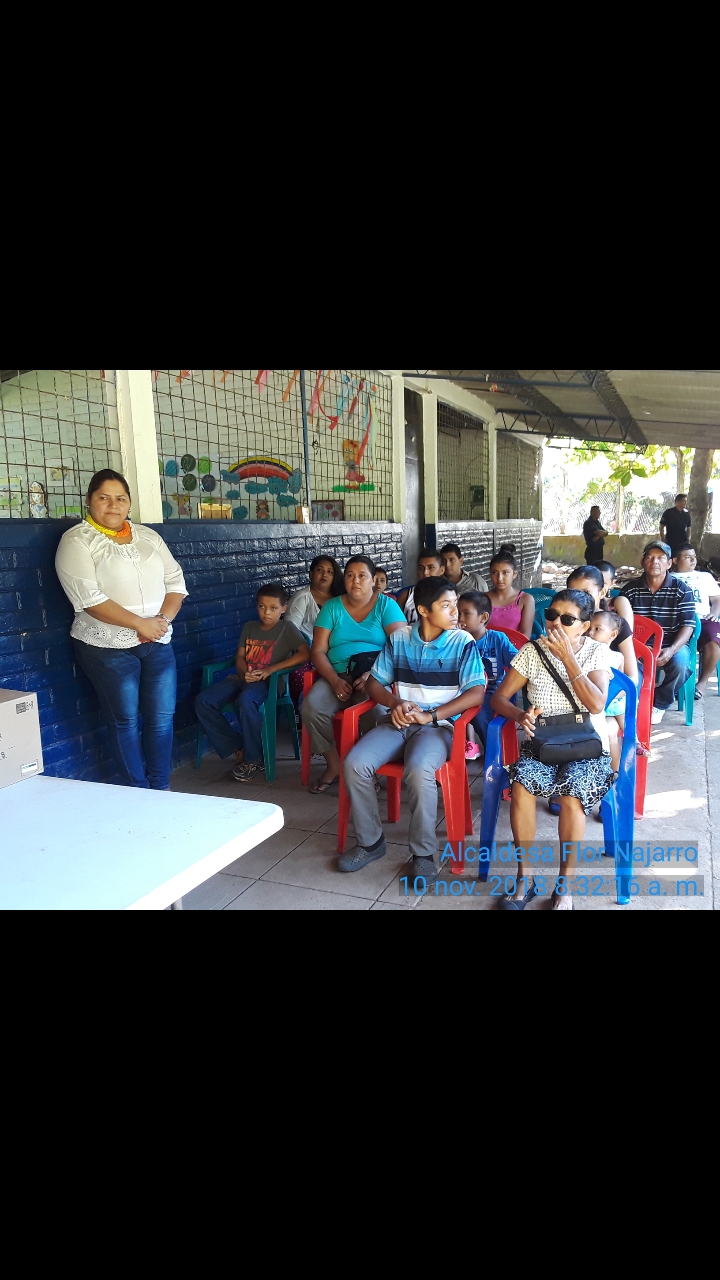 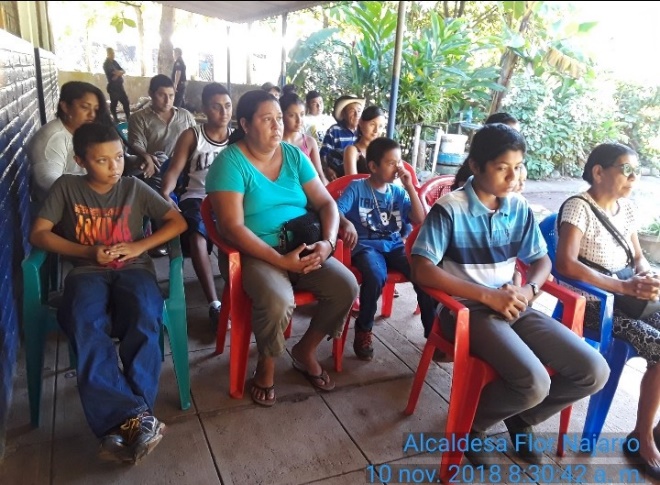 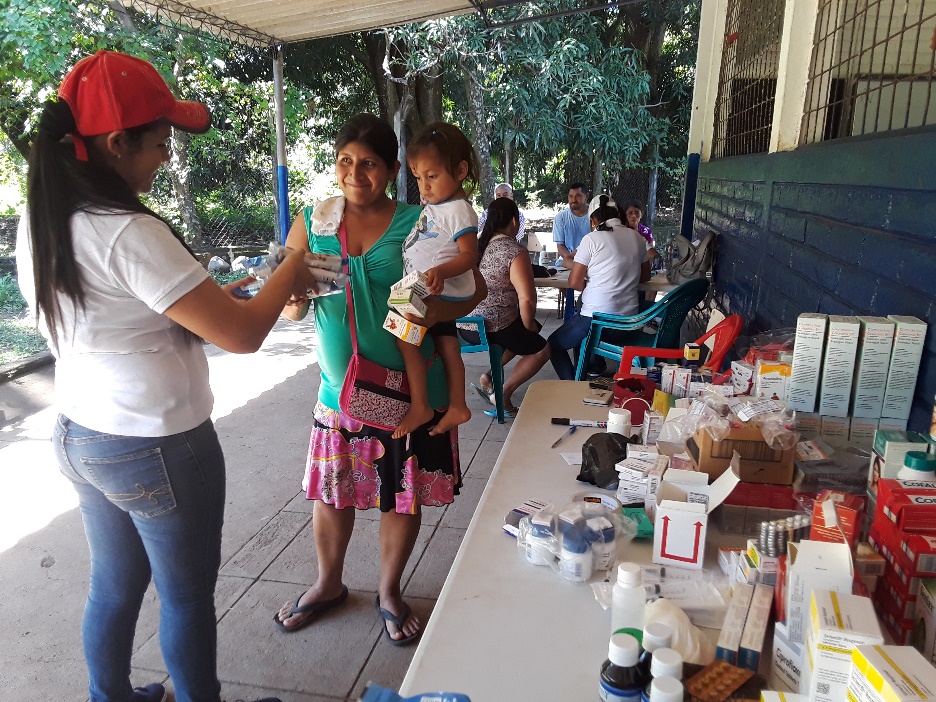 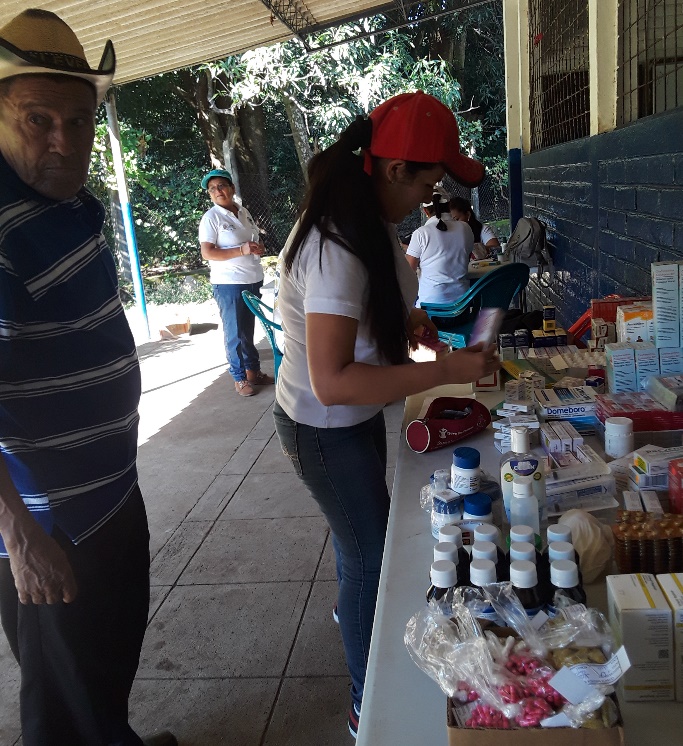  5. Desglose de brigada Médica Centro Escolar El Corozal beneficiando a comunidades El Corozal, Los Umanas, los MenjivaresFecha LugarSexoEdadTotal10 de Noviembre  de 2018El CorozalNiñas21Niños0-18 años18Mujeres 19-5923Hombres 19-566Mujeres 60+5Hombres 60+3Total 76